P.B. START prezentuje nową inwestycję Modern House w KrakowiePrzedsiębiorstwo Budowlane START w drugiej połowie października br. ruszyło ze sprzedażą mieszkań w nowej inwestycji. Modern House, bo tak nazywa się kompleks mieszkaniowy, wybudowany zostanie przy ul. Radzikowskiego na północy Krakowa. Modern House to rodzinna inwestycja zlokalizowana w północnej części Krakowa. Mieszkania powstaną niedaleko ronda Ofiar Katynia, w sąsiedztwie Galerii Bronowice. - Od dłuższego czasu wśród naszych klientów było zapotrzebowanie na mieszkania w okolicy węzła komunikacyjnego, a z Modern House szybko można dotrzeć np. na Śląsk - mówi Marek Szmolke, prezes PB Start. – W sąsiedztwie znajdują się również centra handlowe - dodaje. Niska zabudowa i kameralny charakter – to cechy charakterystyczne Modern House.  W dwóch pięciopiętrowych budynkach znajdują się mieszkania o zróżnicowanej powierzchni od 32 do 80 m2. Ceny rozpoczynają się od 6,2 tys. zł/m2. Większość lokali posiada loggie, balkony, a niektóre również ogródki  lub tarasy. Termin realizacji planowany jest na IV kwartał 2017 roku. Modern House to kolejna inwestycja PB Start w Krakowie. Obecnie w sprzedaży są jeszcze mieszkania w START CITY (ul. Wielicka/Teligi) oraz na Słonecznym Wzgórzu (ul. Włoska). Ostatnie lokale są dostępne również Pod Kasztanami, przy ul. Reduta.---------------------------Więcej informacji: 
Katarzyna Krupicka
e-mail: katarzyna.krupicka@primetimepr.pl
tel. 12 313 00 87Informacja prasowa:P.B. START prezentuje nową inwestycję Modern House w KrakowieData:31.10.2016P.B Start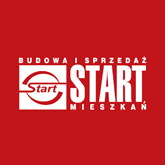 